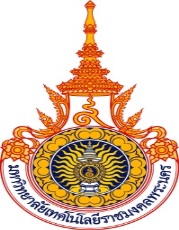 ใบสมัครเข้ารับการสรรหาผู้ดำรงตำแหน่งอธิการบดีมหาวิทยาลัยเทคโนโลยีราชมงคลพระนคร  	วันที่            เดือน                     พ.ศ. 256๑เรื่อง  การสมัครเข้ารับการสรรหาอธิการบดีมหาวิทยาลัยเทคโนโลยีราชมงคลพระนครเรียน  ประธานกรรมการสรรหาอธิการบดีมหาวิทยาลัยเทคโนโลยีราชมงคลพระนครสิ่งที่ส่งมาด้วย  	1. ข้อมูลเบื้องต้นของผู้สมัครดำรงตำแหน่งอธิการบดี (แบบ คสอ.003) จำนวน 1 ชุด		2. รูปถ่ายขนาดโปสการ์ด จำนวน 10 รูป และขนาด  ๓ x ๔ ซม. จำนวน 2 รูป		3. เอกสารผลงาน จำนวน 1 ชุด		4. นโยบาย แผนการบริหารจัดการ และแผนพัฒนามหาวิทยาลัย จำนวน 1 ชุด		ตามประกาศคณะกรรมการสรรหาอธิการบดีมหาวิทยาลัยเทคโนโลยีราชมงคลพระนคร เรื่อง การสรรหาบุคคลเพื่อแต่งตั้งให้ดำรงตำแหน่งอธิการบดี ลงวันที่ 7 สิงหาคม พ.ศ. 2561 ได้ประกาศรับสมัครบุคคลทั่วไปที่มีคุณสมบัติ คุณลักษณะและไม่มีลักษณะต้องห้ามตามที่กำหนด เข้ารับการสรรหาเพื่อแต่งตั้งให้ดำรงตำแหน่งอธิการบดีมหาวิทยาลัยเทคโนโลยีราชมงคลพระนคร โดยให้ยื่นใบสมัครเข้ารับการสรรหาในระหว่างวันที่  7 – 20  กันยายน  พ.ศ. 2561 นั้น		ข้าพเจ้า .............................................................. ตำแหน่ง ............................................... สังกัด ......................................................... หน่วยงาน ........................................................... ขอสมัครเข้ารับการสรรหาเพื่อแต่งตั้งให้ดำรงตำแหน่งอธิการบดีมหาวิทยาลัยเทคโนโลยีราชมงคลพระนคร พร้อมนี้ได้แนบเอกสารข้อมูลเบื้องต้น และเอกสารอื่น ๆ ตามสิ่งที่ส่งมาด้วยหมายเลข 1 ถึง 4 มาเพื่อประกอบการพิจารณาด้วยแล้ว					ลงชื่อ ........................................................ 					       (......................................................)						             ผู้สมัครหมายเหตุ  ให้ผู้สมัครยื่นใบสมัครพร้อมเอกสารที่เกี่ยวข้องตามแบบฟอร์มที่คณะกรรมการสรรหากำหนดด้วยตนเอง ระหว่างวันที่ 7 – 20  กันยายน  พ.ศ. 2561  เวลา 08.30 – 16.30 น. ในวันทำการ ณ กองกลาง  สำนักงานอธิการบดี มหาวิทยาลัยเทคโนโลยีราชมงคลพระนคร ถนนสามเสน 
แขวงวชิรพยาบาล  เขตดุสิต กรุงเทพฯ  ๑๐๓๐0